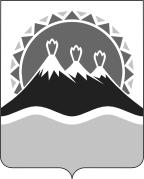 ПРИКАЗ № 24-Пг. Петропавловск-Камчатский	                              « 17 » октября 2018 года       В целях реализации постановления Правительства Камчатского края от 07.06.2018 № 234-П «Об оценке результативности и эффективности контрольно-надзорной деятельности в Камчатском крае»ПРИКАЗЫВАЮ:1. Утвердить перечень показателей результативности и эффективности контрольно-надзорной деятельности при осуществлении  регионального государственного надзора за техническим состоянием тракторов, самоходных дорожно-строительных и иных машин и прицепов к ним в процессе использования в Камчатском крае и порядок расчета данных показателей согласно приложению к настоящему приказу.2. Контроль за исполнением настоящего приказа возложить на заместителя руководителя Инспекции государственного технического надзора Камчатского края Лихачёва С.Г.Руководитель                                                                              В.П. МузалевскийИНСПЕКЦИЯ ГОСУДАРСТВЕННОГО ТЕХНИЧЕСКОГО НАДЗОРА КАМЧАТСКОГО КРАЯ